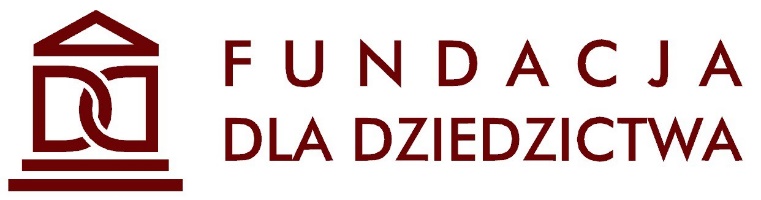 Regulamin rekrutacji i uczestnictwa w  projekciepn. „Mistrz Tradycji – twórczyni ludowa Małgorzata Mateja”Regulamin określa zasady rekrutacji i uczestnictwa uczniów w projekcie pn. „Mistrz Tradycji – twórczyni ludowa Małgorzata Mateja” realizowanym w 2023 r. przez Fundację „Dla Dziedzictwa” 
w ramach programu MKiDN „Kultura ludowa i tradycyjna”, zadanie nr. 9 „Mistrz Tradycji”. Prowadzenie nauki – szkolenia przez konkretnego „mistrza” (przekaz bezpośredni wiedzy 
i umiejętności osobom szczególnie zainteresowanym praktyczną kontynuacją danej profesji). § 1Informacje ogólneRegulamin określa zasady rekrutacji i uczestnictwa uczniów w projekcie pn.  „Mistrz Tradycji – twórczyni ludowa Małgorzata Mateja”.Głównym celem projektu jest międzypokoleniowy przekaz tradycji wykonywania kroszonki opolskiej techniką rytowniczą i malowania porcelany we wzór opolski przeniesiony 
z kroszonki. Kroszonkarstwo opolskie a także umiejętność ręcznego malowania wzoru opolskiego zostały w 2019 r. wpisane na Krajową listę niematerialnego dziedzictwa kulturowego. Procesem transmisji tej tradycji zajmie się pani Małgorzata Mateja, która jest twórczynią ludową zarejestrowaną w Stowarzyszeniu Twórców Ludowych – Oddział Opole.      3. Główne cele projektu zakładają:- wsparcie procesu transmisji w obrębie wspólnoty kulturowej mieszkańców w woj. opolskim, w którym jest potencjał na wykształcenie nowych twórców ludowych pośród młodzieży, która w rodzinnych domach ma kontakt z tradycją zdobienia jaj wielkanocnych techniką rytowniczą;- kontynuację i przekazanie kroszonkarskich tradycji i podtrzymanie międzypokoleniowego przekazu, poprzez naukę wytwarzania metodą rytowniczą tradycyjnych opolskich kroszonek 
w tzw. wzór opolski oraz przenoszenie wzorów z kroszonek na porcelanę przy użyciu dostępnych na rynku mazaków do tkanin i porcelany;- dokumentację poszczególnych etapów procesu kształcenia uczniów. Zadanie zakłada również działania o charakterze promocyjnym (publikacja zdjęć, tekstów, filmu dokumentującego proces przekazywania wiedzy), w tym również wydania drukiem ulotki o charakterze informacyjnym;Projekt realizowany jest w terminie od 01.05.2023 do 15.12.2023 r. Szkolenia będą odbywały się w soboty, w godz. 10.00 – 17.00 (21 h w miesiącu). Na ostatnich zajęciach, w dniu 15 grudnia 2023 r. planowana jest konferencja prasowa i pokaz efektów pracy uczniów. Miejsce realizacji projektu: dom Pani Małgorzaty Mateji w Staniszczach Małych.  (gm. Kolonowskie, powiat strzelecki, woj. opolskie). § 2Zasady rekrutacji i kwalifikacji uczestnikówRekrutację prowadzą wspólnie Fundacja „Dla Dziedzictwa” i Mistrz Tradycji – pani Małgorzata Mateja. Rekrutacja zostanie poprzedzona kampanią informacyjną w postaci:- informacji na witrynie internetowej Fundacji „Dla Dziedzictwa”;- informacji w mediach społecznościowych.Podczas procesu rekrutacji przestrzegana będzie zasada równości szans i niedyskryminacji, 
w tym dostępności dla osób z niepełnosprawnościami oraz zasada równości szans kobiet 
i mężczyzn. Rekrutacja do projektu ma charakter zamknięty i trwać będzie w terminie od 11.04.2023 r. do 30.04.2023 r.W dniu 1 maja 2023 r. na witrynie internetowej Fundacji ogłoszone zostaną wyniki rekrutacji.Głos decydujący w wyborze uczestników Projektu ma Mistrz Tradycji – pani Małgorzata Mateja.Terminy w procesie rekrutacji mogą ulec zmianie za zgodą Koordynatora projektu.Kryteria naboru:Zdolności plastyczne i manualne.Pierwszeństwo w naborze mają mieszkańcy gminy Kolonowskie.Udział w konkursach kroszonkarskich.Rodzinne tradycje kroszonkarskie.Kolejność zgłoszeń.  Ponadto:- kandydat na ucznia powinien posiadać podstawową wiedzę nt. kroszonek (trzymania narzędzi, delikatności w trzymaniu wydmuszki itp.);- kandydat na ucznia powinien wykazywać chęć nauki i determinację w doskonaleniu 
	umiejętności. Umiejętności kandydat deklaruje podpisując deklarację uczestnictwa w projekcie (załącznik nr 2 Regulaminu).Zainteresowani ubiegający się o uczestnictwo w Projekcie składają:formularz zgłoszeniowy - załącznik nr 1deklaracja uczestnictwa w projekcie - załącznik nr 2oświadczenie uczestnika projektu dotyczące przetwarzania danych osobowych - załącznik nr 3.Formularze rekrutacyjne i Regulamin rekrutacji i uczestnictwa w  projekcie dostępne są na witrynie internetowej Fundacji „Dla Dziedzictwa”.Dokumenty rekrutacyjne (w wersji elektronicznej i papierowej) należy przesłać na adres Fundacji „Dla Dziedzictwa” e-mail: biuro@dladziedzictwa.org; Fundacja „Dla Dziedzictwa”, ul. Armii Krajowej 22/8, 45-071 Opole.Prace Komisji rekrutacyjnej zostaną udokumentowane protokołem i zakończą się sporządzeniem list podstawowych i rezerwowych.W przypadku małej ilości zgłoszeń zostanie ogłoszony powtórny nabór. Wszyscy kandydaci/kandydatki do Projektu, zostaną powiadomieni o zakwalifikowaniu się do projektu lub o umieszczeniu ich na liście rezerwowej.Uczestnik ma prawo do rezygnacji z udziału w Projekcie po wypełnieniu pisemnego formularza stanowiącego załącznik nr 4 Regulaminu. W przypadku rezygnacji z uczestnictwa w Projekcie któregoś/ którejś                                         z zakwalifikowanych uczestników/uczestniczek Projektu uczestnictwo zostanie zaproponowane osobie z listy rezerwowej.§ 3Uprawnienia i obowiązki uczestników Udział w projekcie jest bezpłatny.Do obowiązków uczestników/uczestniczek projektu należy:aktywne uczestnictwo w zajęciach prowadzonych przez Mistrza Tradycji;punktualne i regularne uczestniczenie w zajęciach każdorazowo potwierdzone na liście obecności przez prowadzącego zajęcia;udział w monitoringu projektu, w tym wypełnianie ankiet, które będą przeprowadzane w ramach projektu;bieżące informowanie o zmianie miejsca zamieszkania bądź też jakichkolwiek istotnych zmianach mających wpływ na spełnienie kryteriów kwalifikowalności uczestnika/uczestniczki projektu.Dopuszczalny próg nieobecności na zajęciach wynosi do 35 % ogólnej liczby zajęć danej formy wsparcia. Przekroczenie tego progu skutkuje skreśleniem z listy uczestnika projektu. W takiej sytuacji na miejsce uczestnika skreślonego może wejść uczestnik z listy rezerwowej. W szczególnych przypadkach uniemożliwiających uczestnictwo w zajęciach (choroba, zmiana miejsca zamieszkania, inny ważny powód) zakwalifikowani uczestnicy/uczestniczki maja prawo do rezygnacji z uczestnictwa w projekcie, po złożeniu pisemnego oświadczenia o rezygnacji i jej przyczynach   (załącznik nr 4).Każde zachowanie uczestnika/uczestniczki w trakcie zajęć utrudniające lub uniemożliwiające prowadzenie zajęć skutkować może usunięciem uczestnika z projektu. § 4Postanowienia końcoweFundacja „Dla Dziedzictwa” zastrzega sobie prawo do wprowadzenia zmian do niniejszego Regulaminu.Wszelkie sprawy związane z interpretacją niniejszego Regulaminu rozstrzygane są przez Koordynatora projektu. Wszelkie zmiany do Regulaminu rekrutacji i uczestnictwa uczniów w  projekcie wprowadza Koordynator projektu w formie pisemnej.O zaistniałych zmianach uczestnika/uczestniczki projektu będą powiadomieni poprzez ogłoszenie na stronie internetowej Fundacji.W sprawach nieuregulowanych niniejszym Regulaminem zastosowanie mają obowiązujące zapisy aktów prawnych i dokumentów programowych dotyczących realizacji projektów MKiDN, a także przepisy wynikające  z właściwych aktów prawa wspólnotowego i polskiego,  w tym ustawy o ochronie danych osobowych.Regulamin wchodzi w życie z dniem podpisania.